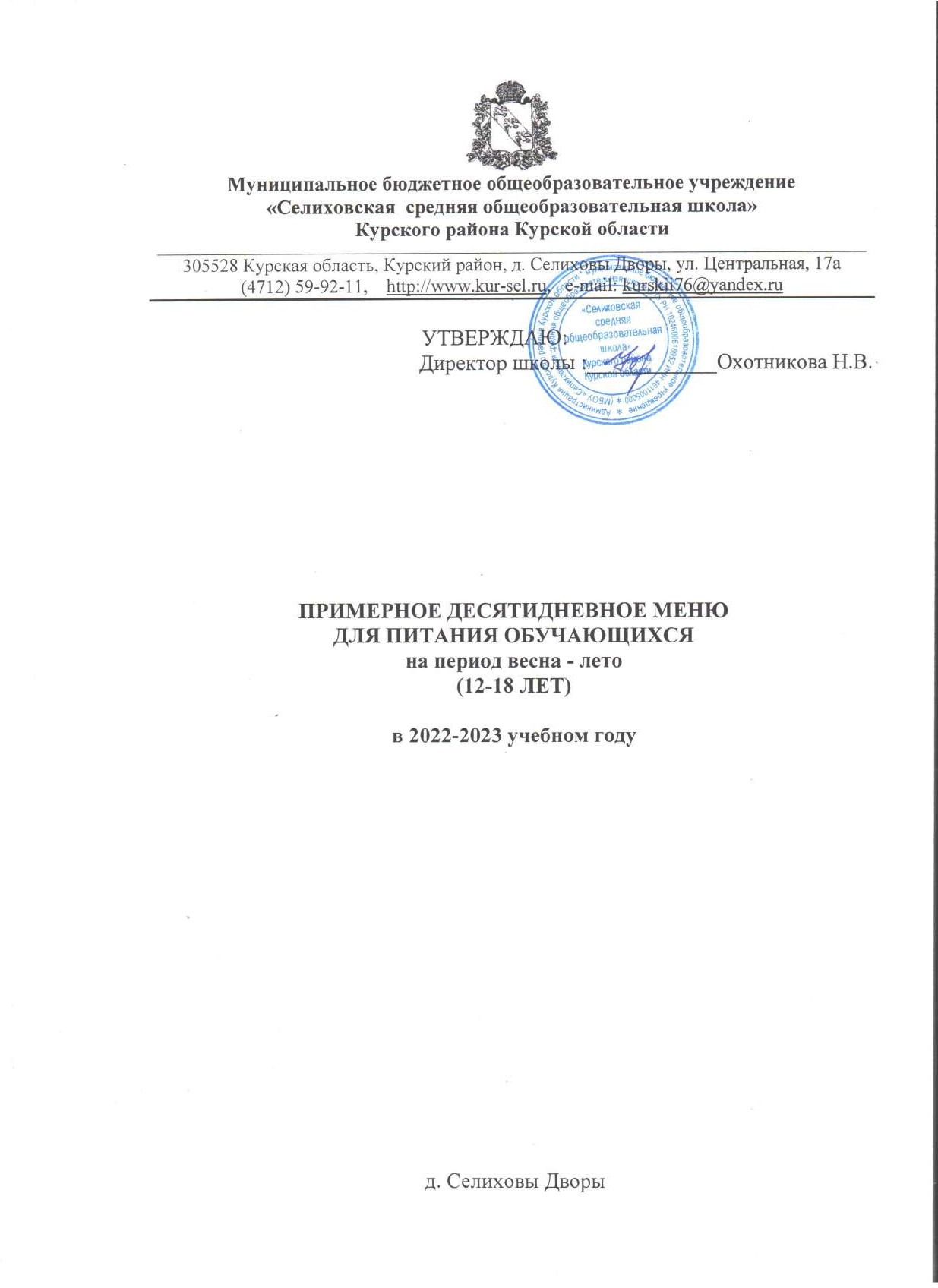 Возрастная категория: 12-18 летденьденьЭн.деньЭн.день	Эн.день	Эн.деньЭн.деньЭн.деньЭн.деньЭн.деньЭн.Ведомость контроля за рационом питания (12 -18 лет)Ведомость контроля за рационом питания (12 -18 лет)7-11 лет7-11 лет 	7-11 лет	7-11 лет7-11 лет7-11 лет7-11 летОтчет о совместимости для НОВОЕ МЕНЮ 2017 (7-11) 1111.xls Дата отчета: 30.11.2017 12:37Некоторые свойства данной книги не поддерживаются более ранними версиями Excel. Открытие книги в более ранней версии Excel или ее сохранение в формате более ранней версии приведет к потере или ограничению функциональности этих свойств.Несущественная потеря точности	ЧислоэкземпляровВерсия№ рец.Прием пищи, наименование блюдаМасса порции,гПищевые вещества, гПищевые вещества, гПищевые вещества, гЭн. ценность (ккал)Витамины, мгВитамины, мгВитамины, мгВитамины, мгМинеральные вещества, мгМинеральные вещества, мгМинеральные вещества, мгМинеральные вещества, мг№ рец.Прием пищи, наименование блюдаМасса порции,гБЖУЭн. ценность (ккал)В1САЕCaPMgFeзавтракзавтракзавтракзавтракзавтракзавтракзавтракзавтракзавтракзавтракзавтракзавтракзавтракзавтрак520каша молочная "Дружба"2055.15.131.8185.60.10.11.20.2125.236.3152.70.842сыр твердый102.33.00.037.00.00.00.10.0120.05.476.80.11167чай с сахаром200/150.20.115.061.30.00.00.00.09.73.30.00.0хлеб пшеничный1007.60.846.7212.50.00.10.00.020.028.068.71.3всего530.015.29.093.6496.40.10.21.40.2274.973.0298.22.2обедобедобедобедобедобедобедобедобедобедобедобедобедобед56салат из свежих огурцов1001.24.02.752.00.00.032.84.099.045.868.11.3319суп картофельный с горохом2506.85.018.9148.50.10.13.40.51.10.67.76.0862котлета из кур10016.49.412.8201.60.10.11.00.2139.120.5351.11.0903пюре картофельное1803.25.621.0148.00.10.739.60.6101.251.8242.30.0сок2001.00.023.494.00.00.180.00.036.00.026.00.6ТТК №1булочка1007.613.269.0394.00.00.610.63.443.836.4191.42.2хлеб ржаной604.20.821.9106.50.00.20.00.022.019.991.42.1всего99040.437.9169.71144.60.31.8167.38.7442.2175.1977.913.2ИТОГО152055.646.8263.31641.00.42.0168.78.9717.1248.11276.115.4Наименование группы продуктовнормав г.Фактически выдано продуктов в брутто по дням на 1 чел-каФактически выдано продуктов в брутто по дням на 1 чел-каФактически выдано продуктов в брутто по дням на 1 чел-каФактически выдано продуктов в брутто по дням на 1 чел-каФактически выдано продуктов в брутто по дням на 1 чел-каФактически выдано продуктов в брутто по дням на 1 чел-каФактически выдано продуктов в брутто по дням на 1 чел-каФактически выдано продуктов в брутто по дням на 1 чел-каФактически выдано продуктов в брутто по дням на 1 чел-каФактически выдано продуктов в брутто по дням на 1 чел-каФактически выдано продуктов в брутто по дням на 1 чел-каФактически выдано продуктов в брутто по дням на 1 чел-кабрутто12345678910итого за 10 дн.откл.,%12345678910итого за 10 дн.откл.,%хлеб ржаной606060606060606060606060.0хлеб пшеничный10011410010011810017.510010011810096.8мука пшеничная1033.7805020033.78039.8611.4крупы, бобовые,мак.3564.24482.3243.5139.274.4125.325055.263.3картофель, свежие овощи325403.6250.4268400.3190.1247.7241.9570.2458.1347.4337.8фрукты свежие100020000235.72002000235.70107.1сухофрукты100342020202000202015.4сахар22.516.552.5011912315.52310.517.1какао-порошок0.602200020200.8чай0.210010001010.4птица3073.6000002080081.636.3рыба400001400000140028.0молоко, кисло-молочн., творог270146.620341.5153.6100193.751950195.1100132.9сметана5028.4100036010102011.4сыр6101500100000155.0масло сливочн.17.522.433.418151019.41030.432230.4318.1масло растител.915.31021.2517.51621.257.512.1318.512.6315.2яйца1/2 (20)1/40.3/16.14/5.00001/40.14/5.1/40.13/2.соль3.53.53.53.53.53.53.53.53.53.53.53.5дрожжи10.850000000.8500.850.3Наименование группы продуктовнормав г.Фактически выдано продуктов в брутто по дням на 1 чел-каФактически выдано продуктов в брутто по дням на 1 чел-каФактически выдано продуктов в брутто по дням на 1 чел-каФактически выдано продуктов в брутто по дням на 1 чел-каФактически выдано продуктов в брутто по дням на 1 чел-каФактически выдано продуктов в брутто по дням на 1 чел-каФактически выдано продуктов в брутто по дням на 1 чел-каФактически выдано продуктов в брутто по дням на 1 чел-каФактически выдано продуктов в брутто по дням на 1 чел-каФактически выдано продуктов в брутто по дням на 1 чел-каФактически выдано продуктов в брутто по дням на 1 чел-каФактически выдано продуктов в брутто по дням на 1 чел-кабрутто12345678910итого за 10 дн.12345678910итого за 10 дн.хлеб ржаной606060606060606060606060.0хлеб пшеничный10011410010011810017.510010011810096.8мука пшеничная1033.7805020033.78039.8611.4крупы, бобовые,мак.3544.22442.3243.539.244.475.355035.235.3картофель, свежие овощи325403.6250.4268400.3190.1247.7241.9570.2458.1347.4337.8фрукты свежие100020000235.72002000235.70107.1сухофрукты100342020202000202015.4сахар22.516.552.520212922315.52310.523.1какао-порошок0.602000020200.6чай0.40.500.50.50.50.500.500.50.4мясо говядины 1 кат430107134011303910703953.9птица3073.6000002080081.636.3рыба40000140014000140042.0колбасные изделия1000500000050010.0молоко, кисло-молочн., творог270246.6253141.5353.6250293.83250295.1250240.9сметана50101000360010208.6сыр6101500100000155.0масло сливочн.17.522.433.418151019.41030.432230.4318.1масло растител.911.31011.2510.51011.257.568.56.39.3яйца200.0250.22.800000.0252.80.02524.0соль3.53.53.53.53.53.53.53.53.53.53.53.5№ рец.Прием пищи, наименование блюдаМассапорции, гПищевые вещества, гПищевые вещества, гПищевые вещества, гЭн.ценность (ккал)Витамины, мгВитамины, мгВитамины, мгВитамины, мгМинеральные вещества, мгМинеральные вещества, мгМинеральные вещества, мгМинеральные вещества, мг№ рец.Прием пищи, наименование блюдаМассапорции, гБЖУЭн.ценность (ккал)В1САЕCaPMgFeЗавтраккаша рисовая молочная2053.51.933.4160чай с сахаром2000.20.0515.0161.3хлеб пшеничный8062.341.1209.1сыр твердый102.33037масло сливочное100.058.20.0875Итого:12.0515.4589.59542.4Обедсалат из белокочанной капусты801.75.14.8473.1суп гороховый2507.65.521.05165котлеты мясные8011.49.110.4170картофельное пюре15035.219.5137компот из сухофруктов2000.56025.23103.2хлеб ржаной70/603.90.7220.599.2Итого:28.1625.62101.52747.5Полдниккакао с молоком2003.8425.8154пудинг творожный запеченый150/1020.914.331.7338Итого:24.718.357.5492Ужинкуры отварные8017130.2183макаронные изделия отварные15057.530.1208чай с сахаром2000.20.0515.0161.3хлеб пшеничный8062.341.1209.1масло сливочное100.058.20.0875хлеб ржаной301.950.3610.2549.6Итого:30.231.4196.74786Ужин - 2фрукт (яблоко, груша, банан, апельс2001.60.522.6104сок натуральный2001023.494булочка503.756.634.5197Итого:6.357.180.5395Всего за день:101.4697.88425.852962.9